Консультация для родителей детей с аутизмом«Организация режима дня ребенка»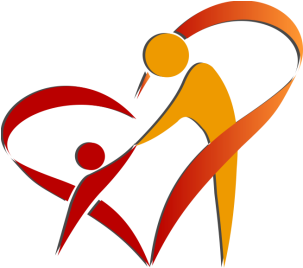  Пузанова Наталья Николаевна, педагог-психолог МАДОУ ДСКВ «Югорка»Режим дня ребенка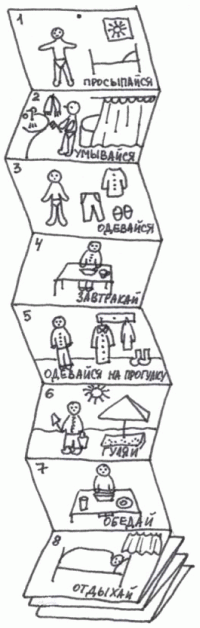 Поддержание режима дня важно для всех детей, для ребенка же с синдромом аутизма создание особого режима всей жизни имеет первостепенное значение – это необходимое условие развития. Распорядок дня (как и порядок в комнате) должен иметь определенную последовательность и повторяемость. Тогда хаос и фрагментарность в сознании ребенка постепенно перерастут в более целостную картину мира, а упорядоченная, предсказуемая жизнь поможет организовать его поведение.Итак, здороваясь утром при пробуждении ребенка, ласково улыбнитесь ему, сделайте «потягушечки», сопровождая действия проговариванием веселой потешки... Что дальше? Оказывается, не может быть стандартного режима дня – временной распорядок жизни каждого ребенка индивидуален и по-разному эмоционально наполнен, при этом меняется с возрастом. организации режим дня опирается на следующие составляющие:– Возраст ребенка. Например, в младенчестве ребенок много спит, а в дошкольном возрасте может долго играть и заниматься.– Биологические ритмы ребенка, которые проявляются прежде всего в особенностях чередования периодов сна и бодрствования: ребенок может спать мало – или нуждаться в продолжительном времени для сна; поздно ложиться и поздно вставать («сова») – или рано ложиться и рано вставать («жаворонок»). Эти особенности обусловлены типом высшей нервной деятельности ребенка, который не поддается изменению.– Традиции семьи: как в ней принято начинать день, питаться (в некоторых семьях «хватают на лету», в других еда – целый ритуал), проводить вместе время и т. д. Обычно взрослые приносят традиции и сам стиль отношений в собственную семью из родительской. Сюда же можно отнести и передаваемые из поколения в поколение игры, стишки, шутки, колыбельные и сказки.– Возможности семьи: например, может ли кто-либо из взрослых постоянно находиться рядом с ребенком в течение дня и т. п.Таким образом, режим дня ребенка складывается исходя из его индивидуальных физиологических особенностей, а также особенностей внутрисемейных отношений, т. е. здесь сочетаются физиологические и социальные аспекты. При этом режим дня ребенка не статичен, а меняется по мере его развития и постепенного взросления.Режим дня ребенка обычно складывается естественным путем. Но для аутичного ребенка требуется специальная работа по организации режима: ведь он может не выражать активно свои физиологические потребности. Кроме того, не происходит спонтанного усвоения социального смысла происходящего, ребенок не понимает, почему повторяются те или иные действия. Его поведение в быту – часто лишь пассивное подчинение предложениям и требованиям взрослого.Рекомендации по организации режима дня1. Эмоциональный комментарий всего, что происходит в течение дня. Постоянно объясняйте ребенку, что происходит, заражая его при этом своим восприятием, – сейчас вы «окошко», через которое ребенок выглядывает в окружающий мир. Комментарий при этом, как правило, не содержит ничего особенного – самые простые, обычные слова, движения и действия лучше всего передадут ваши чувства. Оставайтесь естественны. При этом не забывайте: все, что для вас само собой разумеется, что обычный ребенок усваивает спонтанно, для аутичного ребенка трудно и требует специальной работы. ыполнение этой рекомендации поможет ребенку осмыслить происходящее, понять, почему все происходит так, а не иначе. Это позволяет избежать механического повторения действий, а также помогает ребенку чувствовать себя более комфортно в рамках повседневной жизни.2. Воспитание самостоятельности требует специальной работы по запоминанию последовательности событий, которые происходят на протяжении дня, а также порядка действий в той или иной ситуации. Самостоятельность предполагает осознание происходящего, поэтому предлагайте ребенку вспомнить, что уже сделано, что надо делать дальше. запоминании последовательности событий дня вам поможет самодельная книжка-раскладушка, рассказывающая о режиме дня вашего ребенка. Такую книжку можно сделать из картинок, нарисованных вместе. А накрывая, к примеру, на стол, сначала вспомните и повторите вместе с ребенком порядок необходимых при этом действий.3. Старайтесь, чтобы проживание событий дня, выполнение необходимых действий приносило удовольствие. Для этого во время купания поиграйте с ребенком в «фонтан», «брызги», а укладывая  ребенка спать, спойте ему песенку. Никто лучше близких ребенка не знает, что доставляет ему удовольствие.4. Предлагайте ребенку вещественные ориентиры, символические обозначения того или иного события, помогающие ребенку быстрее переключаться: так, перед едой можно звонить в колокольчик, созывая всех членов семьи на кухню; перед купанием достаньте специальную плавающую игрушку и т. п.5. Вводите новые детали в привычные действия, отступайте иногда от привычного режима. Например, вместо обеда дома отправьтесь в ближайшее кафе. При этом не забудьте обсудить такой план заранее.